Report – TechXDate: 26/06/2020The number of participants:75IEEE SB MCE in association with the IEEE Travancore Hub organized an online event “RUNTIME" as part of the ongoing event TechX conducted by the IEEE Travancore Hub. During this event, the participants were tasked with debugging certain pieces of code as fast as possible and thus showcase their abilities in the field of competitive programming.Runtime was conducted on the online platform Hackerrank. The contest comprised of two rounds. The first round had two questions with easy and medium difficulty respectively. The second round comprised of a single question with hard difficulty level.The participants who had registered for the event were added to a WhatsApp group created specifically for this event. At 3 pm, the participated were provided with a google form with the motive of collecting their Hackerrank Ids, email ids and other necessary information required for the evaluation and declaration of resultsThe link for joining the event was provided to the participants at 7pm.The 1st round was conducted from 7 pm to 7.25 pm. The results for the 1st round were declared at 7.55 pm and the participants eligible for the 2nd round were added to new WhatsApp group where they were provided the link for the next round. The 2nd round was conducted from 8 pm to 8.25 pm and the results for the event were declared shortly.A total of 75 participants participated in the event out of which 30 participants cleared the 1st round.  Overall winners: Bhavya J(SCMS)                           Adarsh V(CET)                           Akhila C K(CET)However, since SCMS does not exist within the Travancore Hub, a separate Travancore winners list was published.Travancore winners: Adarsh V(CET)                                  Akhila C K(CET)                                   Abhinav M S(SCT).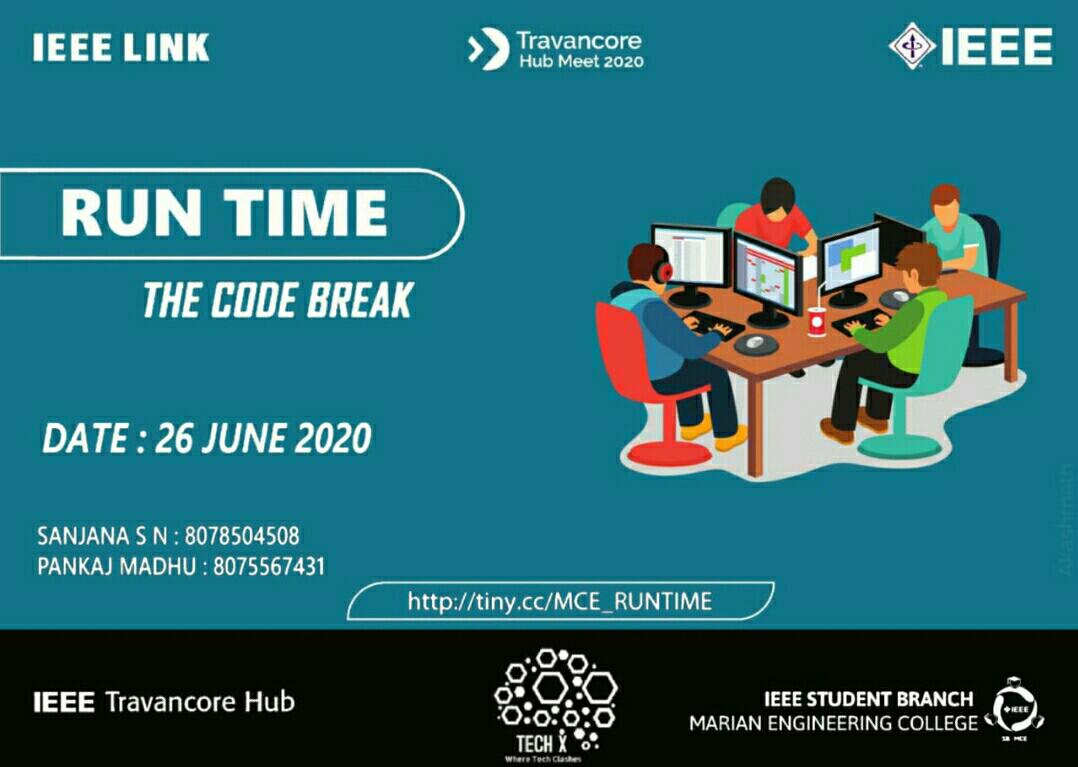 